REQUIREMENTS FOR DESIGNATED SMOKING AREAS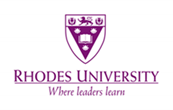 The Tobacco Products Control Act and Rhodes University’s Smoking Policy outline the requirements for designated smoking areas.Tobacco Products Control Act, 1993 (Act No. 83 of 1993):Designated outdoor smoking areas4. (1) The owner or person in control of a public place or employer in respect of a workplace may designate part of an outdoor area of the premises as an area in which smoking is permitted.(2) Smoking shall be permitted in that area only and in no other part of the public place.(3) The owner or person in control of a public place or employer in respect of a workplace shall display a notice at the area stating that -(a) the area is a designated outdoor smoking area; and(b) no person under 18 years old may be present in the area; and(4) More than one designated outdoor smoking area may be permitted at the premises.(5) The parts of an outdoor area of the premises that may be designated outdoor smoking areas shall be clearly demarcated.(6) A designated outdoor smoking area shall-(a) not be adjacent to an entrance to the premises; and(b) be in a position that minimises smoke from the area entering any area where smoking is prohibited; and(c) be set aside exclusively as a smoking area; and(d) not be adjacent to walkways and other areas where persons generally congregate or walk.Requirements for a designated outdoor smoking area    5.   The owner or person in control of a public place or employer in respect of a workplace of premises at which there is a designated outdoor smoking area shall ensure that, in the designated outdoor smoking area-(a) no person under the age of 18 years is present;(b) no food or refreshment is served;(c) no entertainment is provided;(d) ashtrays are installed and the area regularly cleaned; and(e) smokers are discouraged from remaining in the area longer than is necessary to smoke a cigarette.Rhodes University’s Smoking Policy (ratified by Council in November 2017):Principle 3:DESIGNATED SMOKING AREAS: Smoking is only permitted in external designated areas that neither impact in any way on other persons, nor pose any fire hazard.Directive 3:The following procedure is specified for implementing:DESIGNATED SMOKING AREAS: Rhodes University shall only permit smoking in:External designated areas that are at sufficient distance away, not less than 10 metres, and take prevailing wind direction into account, so that no smoke drifts into any part of the workplace or poses a fire hazardSuch designated smoking areas will be marked with a sign “Smoking Area”, and provide a container with sand for the disposal of cigarette butts. Where possible and financially viable, roofing, paving and wind screens may be provided.Indoor smoking areas will not be provided by the University due to cost considerations.Additional external designated smoking areas may be demarcated based on reasonable demand and approved by the Deputy Director: Facilities Services.    Note:The Tobacco Products Control Act makes provision for the employer to ban smoking outright:    Smoke-free public place or workplace    6. The owner or person in control of a public place or employer in respect of a workplace may totally prohibit smoking on the premises of that public place.